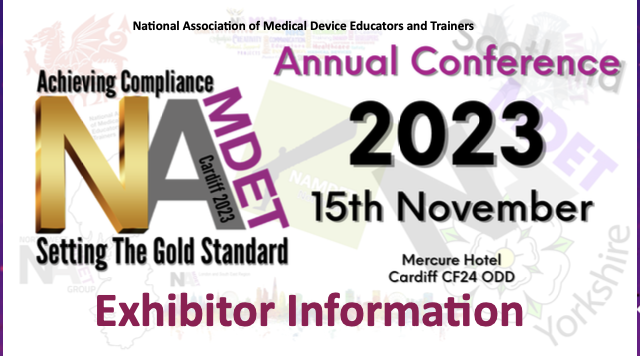 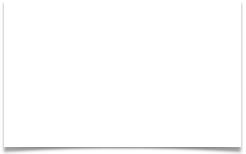 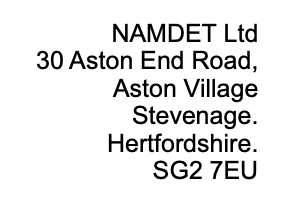 REQUEST FOR AN INVOICE FOR THE 2023 NAMDET NATIONAL CONFERENCEDear NAMDET colleague,If you would like to receive an invoice, then please fill in the form below and email to john.byrne@namdet.orgThe cost per delegate is £65:00 for conference or £95 for conference + dinnerPlease add rows as requiredThank you, NAMDET Conference Team. www.namdet.org Delegate Name (For badge)Billing AddressPhone NumberEmailTrust/ CompanyEvent Ticket £65Event plus Dinner (£95)Special Dietary Requirements               Please stateConsent to share data    (Y/N)Total1234